Empowerment: Providing Parents with the Facts and Tools Necessary to Provide Healthy, Effective DisciplinePresented by Philip W. Lucas, D.S.W., L.I.C.S.W., L.C.S.W., A.C.S.W,Past Chair, Mayor’s Advisory Committee on Child Abuse and Neglect (MACCAN)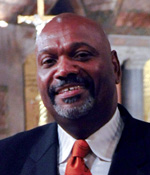 Learn Corporal Punishment BasicsLearn Alternatives to Corporal Punishment(1 CEU credit available pending final approvals)sponsored by the DC Mayor’s Advisory Committee on Child Abuse and Neglect (MACCAN).Tuesday, March 29, 201611:00 am to noonat the DC Child and Family Services Agency (CFSA)200 I St SE, Washington, DC 20003Room 1001(Please arrive early to allow for building security procedures)